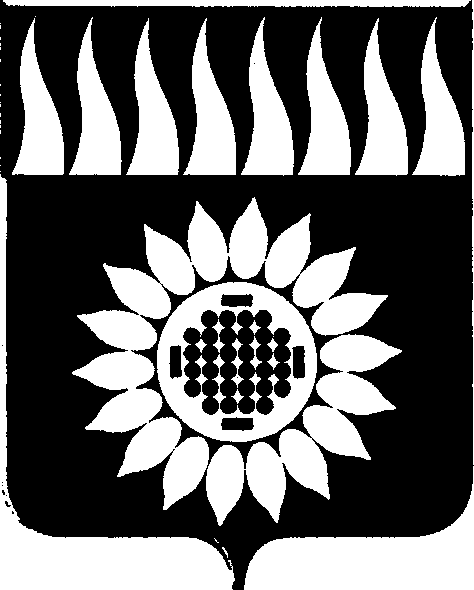 ГОРОДСКОЙ ОКРУГ ЗАРЕЧНЫЙД У М Ашестой  созыв____________________________________________________________ПЯТОЕ  ВНЕОЧЕРЕДНОЕ ЗАСЕДАНИЕР Е Ш Е Н И Е08.12.2016 г. № 59-РОб избрании Главы городского округа Заречный               Рассмотрев кандидатуры на должность Главы городского округа Заречный, представленные конкурсной комиссией по результатам конкурса, в соответствии со статьей 36 Федерального закона от 06.10.2003 №131-ФЗ «Об общих принципах организации местного самоуправления в Российской Федерации» (в действующей редакции),  на основании статьи 28 Устава городского округа Заречный, статьи 15 Регламента Думы городского округа Заречный, Положения о порядке проведения конкурса по отбору кандидатур на должность Главы городского округа Заречный, утвержденного решением Думы от 26.05.2016г. № 76-Р (в действующей редакции), решения  конкурсной комиссии от 02.12.2016 № 1       Дума решила:      1. Избрать Главой городского округа Заречный  из числа кандидатов, представленных конкурсной комиссией по результатам конкурса,                              Захарцева Андрея Владимировича.       2. Опубликовать настоящее решение  в установленном порядке, разместить на официальном сайте городского округа Заречный.Председатель Думы городского округа                                     В.Н. Боярских